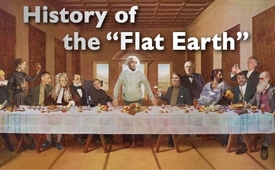 History of the “Flat Earth”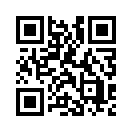 Despite criticism – unconditional freedom of opinion should also apply to the topic “Flat Earth”. When tens of thousands of (unwelcome) Internet contributions are censored and disappear from the web, everyone agrees: It cannot be done that way! Therefore, spread broadcasts such as this one while it is still possible!Internet censorship was unthinkable just a few years ago. When Kla.TV warned of a coming Internet censorship already in 2012, harsh criticism was coming from all sides. Now we are in 2020, and whole armies of paid censors have long since been censoring tens of thousands of unwelcome contributions from the Internet. Among the most censored videos are contributions about the “Flat Earth”. Since the reasoning that the whole globe theory including NASA and space programs are of Masonic origin, their contributions are systematically deleted, hidden, their number of views reduced, that is falsified, and contributions still existing are consequently denigrated, covered with fake videos and much more. Someone interested in the topic today will find hardly any substantial dissenting voices to the heliocentric world view on 32 pages of search results. May everybody think whatever he wants about the topic. But there is one thing which every Internet user should definitely agree on: This can’t o on like that! 
In order to set another, unmistakable sign of solidarity with unconditional freedom of opinion, Kla.TV includes Eric Dubay’s contribution to the history of the “Flat Earth” in its archive, despite criticism. While so-called social networks, such as YouTube, Vimeo, Facebook & Co. prove more and more clearly with each passing day how they are serving the masonic censors, Kla.TV seeks to protect free expression of opinions from the storm tides of such forces. For Kla.TV also understands itself as a historical archive of the dissenting voices – as a committed witness of current events.”from isSources:https://www.facebook.com/753502181419640/videos/648314659041026/
https://www.youtube.com/watch?v=7LSjUdTRbrw
https://www.youtube.com/watch?time_continue=15&v=W7OyQtGuGyo&feature=emb_logoThis may interest you as well:---Kla.TV – The other news ... free – independent – uncensored ...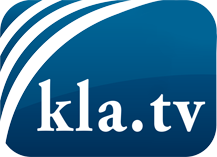 what the media should not keep silent about ...Little heard – by the people, for the people! ...regular News at www.kla.tv/enStay tuned – it’s worth it!Free subscription to our e-mail newsletter here: www.kla.tv/abo-enSecurity advice:Unfortunately countervoices are being censored and suppressed more and more. As long as we don't report according to the ideology and interests of the corporate media, we are constantly at risk, that pretexts will be found to shut down or harm Kla.TV.So join an internet-independent network today! Click here: www.kla.tv/vernetzung&lang=enLicence:    Creative Commons License with Attribution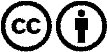 Spreading and reproducing is endorsed if Kla.TV if reference is made to source. No content may be presented out of context.
The use by state-funded institutions is prohibited without written permission from Kla.TV. Infraction will be legally prosecuted.